The City School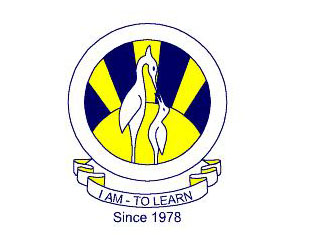 BLOG WORKSHEETBIOLOGY  CLASS 9Teacher Name:  Uzma Amer	        Class:   9                  Biology                 Date:16th  Feb’19Q.1. Choose the best answers:major function of phosphorus is in the formation ofCell membranesCell wallEnzymesCarbohydrates. Minerals are absorbed by the plants, throughPressure flowDiffusionActive transportOsmosisMagnesium is required forDNA replicationRNA synthesisStomatal movementsSynthesis of chlorophyllPotassium is employed inChlorophyll synthesisProtein synthesisCementing synthesisOpening and closing stomataCalcium is a component ofMiddle lamellaPrimary wallsSecondary wallsChlorophyllBoth nitrogen and sulphur and required by plants forChlorophyll synthesisEnzymesCell wallStomatal movementsChlorosis results from deficiency ofChlorineSodiumCalciumMagnesiumMicronutrients mainly function asOsmotic constituents of cell sapComponents of important biochemicalsCofactors of enzymesConstituents of chlorophyllMinerals are absorbed in the form ofMoleculesIonsCompoundsMixtures